На территории  Иркутской области введен особый противопожарный режим с 10 апреля 2020 г. по 15 июня 2020 года.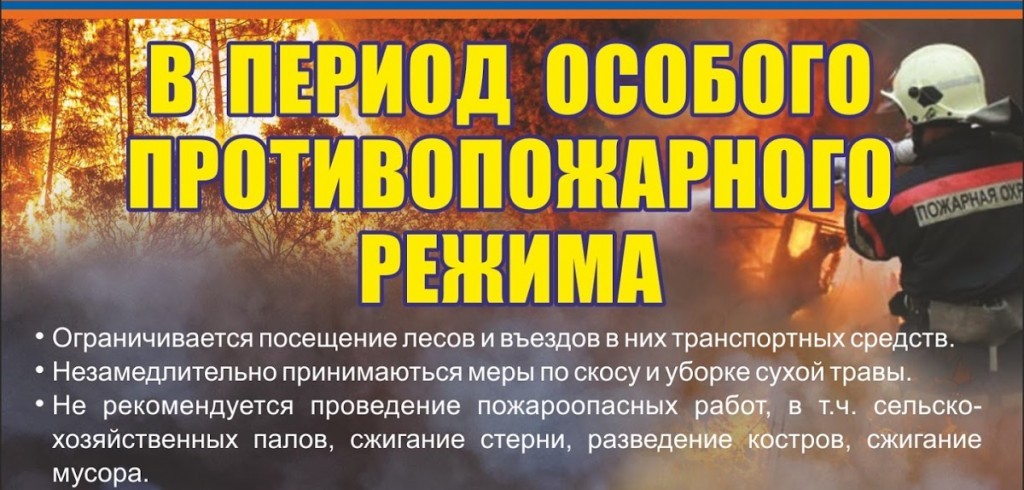 